Anneli-Marie-Stiftung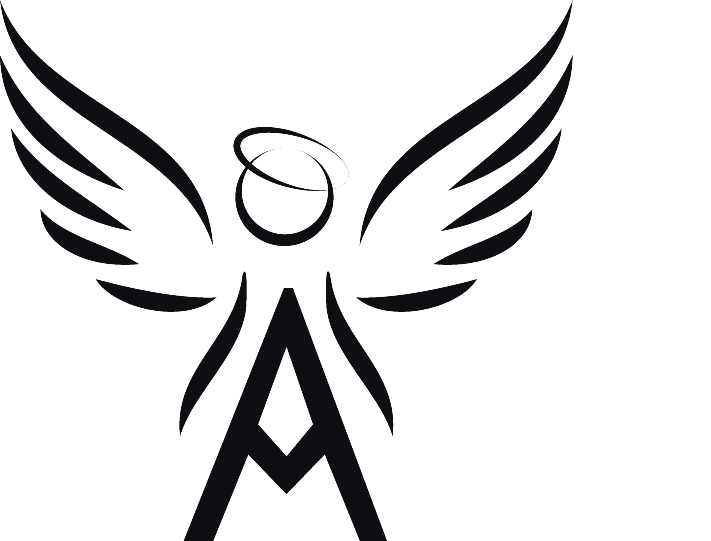 Leipziger Straße 11 – 13 01662 MeißenTel.: 0162/2744630E-Mail: info@anneli-marie.comAnmeldung Schnitzworkshop 30.09. – 06.10.2023Hiermit melde ich, mich/ mein Kind Nach- und Vorname des Teilnehmers			Geburtsdatum			Geburtsort Nach- und Vorname des Erziehungsberechtigten	Telefon privat		            Telefon dienstl. Straße					PLZ				Ort E-Mail 							Vorkenntnisse verbindlich zum Schnitzworkshop an.Ort:			Anneli-Marie-Stiftung, Leipziger Str. 12, MeißenZeit:	in der ersten Oktoberferienwoche vom 30.09. – 6.10.2023 (Termine: 30.09., 02.10., 04.10., 05.10., 06.10.2023 immer von 10 – 14 Uhr) Kosten:	Dieser Kurs wird vollständig von der Anneli-Marie-Stiftung gefördert. Materialien und Werkzeuge werden gestellt.Voraussetzungen:	für Kinder und Jugendliche ab 10 JahreMitzubringen:	eine Idee, Freude und Begeisterung am kreativen Ausprobieren, festes Schuhwerk, eine Schutzbrille, GehörschutzEs gelten die Allgemeinen Geschäftsbedingungen (AGB) der Anneli-Marie-Stiftung, in der derzeit gültigen Fassung.                                     , den                	